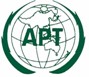 APT REPORT on806 - 960 MHZ FREQUENCY ARRANGEMENTS, NATIONAL ALLOCATIONS AND ASSIGNMENTS FOR IMTNo. APT/AWG/REP-36
Edition: March 2013Adopted byThe 14th APT Wireless Group Meeting18 – 21 March 2013
Bangkok, ThailandSOURCE: AWG14/OUT-17APT REPORT ON 806 - 960 MHZ FREQUENCY ARRANGEMENTS,
NATIONAL ALLOCATIONS AND ASSIGNMENTS FOR IMTTable of Contents1.	Introduction	22.	Scope	23.	Vocabulary of terms	34.	References	35.	ITU-R Recommendation	36.	APT members current usage and future plan of the band	36.1	Australia	46.2	China Mainland	46.3	Indonesia	46.4	Japan	56.5	Malaysia	56.6	Republic of Korea	66.7	Singapore	66.8	Thailand	76.9	Viet Nam	77.	Associated consideration of technical parameters with frequency allocation and assignments	87.1	Frequency arrangement	97.2	Transfer table	117.2.1.	Indonesia	117.2.2.	Japan	117.2.3.	Singapore	117.2.4.	Viet Nam	127.3	Technologies and System Characteristics for Application	127.3.1.	China Mainland	127.3.2.	Japan	147.3.3.	Malaysia	157.3.4.	Republic of Korea	167.3.5.	Singapore	177.3.6.	Thailand	177.3.7.	VietNam	17IntroductionIn recent years mobile broadband system has experienced extraordinary improvement which results in increasingly high requirement for radio frequency spectrum. The 800 MHz frequency is well recognized as one of the essential spectrum resource with perfect radio transmission characteristics. The 806-960 MHz band was allocated to the mobile service on a primary basis. In Region 3 there is a great interest in the usage of the 806-960 MHz band. As current usages and the frequency arrangements of the band are quite different among APT countries, a survey on APT Frequency Usage in the 806-960MHz band was developed in order to collect information on current and future usage of this band from APT administrations. And further considerations could be taken based on the information acquired from this survey. ScopeThis report covers information of current spectrum usage and re-farming progress in the 806-960 MHz band in Asia Pacific Region. The objective is to identify current usage and future plan of 806-960 MHz in Asia Pacific countries with associated consideration on technical parameters of frequency allocation and assignments to trigger the further study related to 806-960MHz band issues. Vocabulary of termsAPT Asia Pacific TelecommunityIMT International Mobile TelecommunicationsReferencesRecommendation ITU-R M.1036-4 - “Frequency arrangements for implementation of the terrestrial component of International Mobile Telecommunications (IMT) in the bands identified for IMT in the Radio Regulations (RR)”;Resolution 224 (REV.WRC-12) - “Frequency bands for the terrestrial component of International Mobile Telecommunications below 1 GHz”ITU-R RecommendationsITU-R has arranged the 698-960MHz frequency arrangement in ITU-R Recommendation 1036-4. The frequency arrangements related to 806-960 MHz band is shown as below:TABLE 1Paired frequency arrangements related to 806-960 MHz band Notes to Table 3:NOTE 1 – Due to the different usage in the bands 698-960 MHz between Regions, there is no common solution possible at this time. NOTE 2 – The frequency arrangements for the band 698-960 MHz have been developed taking into consideration the following recognizing. a) that Resolution 646 (WRC-03) encourages administrations to consider the following identified frequency bands, amongst others, for public protection and disaster relief when undertaking their national planning:– in Region 2: 746-806 MHz, 806-869 MHz;– in Region 3: 806-824/851-869 MHz;b) that the identification of the above frequency bands/ranges for public protection and disaster relief does not preclude the use of these bands/frequencies by any application within the services to which these bands/frequencies are allocated and does not preclude the use of nor establish priority over any other frequencies for public protection and disaster relief in accordance with the Radio Regulations.The frequency arrangements for PPDR systems using IMT technologies in the bands identified in Resolution 646 (WRC-03), according to considering h) and resolves 6 of that Resolution, are outside the scope of this Recommendation. There are inherent benefits of deploying IMT technologies for PPDR applications in this band, including advantages of large coverage area and possible interoperability across the 700 and 800 MHz bands, noting the differences in operational requirements and implementations. FIGURES A1 and A2 
(See notes to Table 1)APT members current usage and future plan of the bandIn order to collect information on current usage and future plan, a Survey Questionnaire on APT Frequency Arrangement on 800 MHz band was used which includes the following questions:Question 1: What is/are the current allocations (e.g. Mobile service, Fixed service, Broadcasting service, etc.) in the band806-960 MHz in your country?Question 2: What application(s) (e.g. PMR, IMT, PPDR, etc.) and associated technologies are currently assigned/licensed in the band? Which frequency sub-band is used for each application? In addition, please describe system characteristics of applications currently used including details such as spectrum emission mask, in-band transmission power, bandwidth, receiver performance, etc..Question 3: What is/are your planned future application(s) and corresponding frequency arrangement(s) for mobile broadband systems in the band 806-960MHz? Please provide detailed information, such as channel bandwidth/block size, guardbands if used, duplex method, TDD or FDD etc.Question 4: What are detailed characteristics of applications planned? Please describe system characteristics of the applications planned including details such as spectrum emission mask, in-band transmission power, bandwidth, receiver performance etc.Question 5: If detailed system characteristics are not available please provide a narrative description of planned or potential future uses. Question 6: What is your transfer timetable for existing applications that will be re-farmed?Question 7:Is there any other information and/or comments related to this band usage which is not included in the above questions?The following summarize the responses of Survey Questionnaire by APT members on the current usage and future plan of the band 806 -960MHz:AustraliaChina(Mainland)Note1: The 905-925 MHz band can be allocated to the aeronautical radionavigation service on a secondary basis. The 925-930 MHz can be allocated to the aeronautical radionavigationservice on a primary basis which shall be afforded protection from harmful interference by other service. (2001)In China,the applications and associated technologies are currently assigned/licensed in the band is as following:IndonesiaIn Indonesia, the applications and associated technologies are currently assigned/licensed in the band is as following:JapanIn Japan, the applications and associated technologies are currently assigned/licensed in the band is as following:MalaysiaIn Malaysia, the applications and associated technologies are currently assigned/licensed in the band is as following:Republic of KoreaBand 806-960MHz is mostly used as mobile service in Korea. This includes commercial mobile services such as iDEN, CDMA and LTE as well as PS/PPDR service using TETRA.SingaporeIn Singapore, the applications and associated technologies are currently assigned/licensed in the band is as following:ThailandIn Thailand, the applications and associated technologies are currently assigned/licensed in the band is as following:Viet NamIn Viet Nam, the band allocation is as following:In Viet Nam, the applications and associated technologies are currently assigned/licensed in the band is as following:Associated consideration of technical parameters with frequency allocation and assignmentsFrequency arrangementFrequency arrangements for current and future usage of the band 806 -960 MHz for IMT/PLMN/PLMR in some  countries are summarized in table below:Transfer tableIndonesiaJapanJapan istransferring the following systems until 31st March, 2018.SingaporeIn Singapore, the transfer timetable is as below,Viet NamIn Viet Nam, band 806 – 960MHzwill be licensed via auction after 2020.Technologies and System Characteristics for ApplicationChina MainlandGoTaGoTa is one of the associated technologies of PMR application. GoTa is a professional trunking system based on cdma2000 air interface technology. The following table presents the core parameters for GoTasystem.GT800GT800 is based on the GSM technologies. Detailed specification of the radio interface is follow 3GPP GSM specification.BS blocking level:MS spherical radiator value should less than the value defined at the table:JapanRadio microphoneIMTMCARFIDENGMalaysiaRepublic of KoreaTETRATETRA is used for PPDR/PS narrowband system is using TETRA.LTEFor commercial mobile services, most of 806-960MHz spectrum has been utilized to use LTE. Three operators are using 2x10MHz channel bandwidth for LTE in 800/900MHz spectrum. One operator is using additional 2x5MHz channel bandwidth for LTE in E850 spectrum.CDMACDMA is also used in 800MHz spectrum. Some part of spectrum is also utilized for narrowband commercial usage. iDEN is being used as the technology for narrowband commercial mobile service.SingaporeTrunk Radio ServicesChannel Spacing: 25 KHzMaximum RF Power OutputBase/Mobile: 25 W ERPPortable: 5 WSpurious Emissions: 43 + 10log(P) where P = Rated carrier power in WattsEGSMThe EGSM band adds 50 frequency channels to GSMThailandRFIDFor unlicensed condition, the maximum transmit power shall not exceed 0.5 W (e.i.r.p)For licensed condition, the maximum transmit power shall not exceed 4 W (e.i.r.p)VietNamTrunk RadioTETRAChannel BW: 25 kHzDuplex: 45 MHzUL / DL: 806 – 821 MHz / 851 – 866 MHzApparatus License via First come First served regimeCDMA2000CDMA2000 1X / EVDOChannel BW: 1.25 MHzDuplex: 45 MHzUL/DL: 824 – 835 MHz / 869 – 880 MHzSpectrum License via First come First served regimeeGSMGSM / GPRS / EDGEChannel BW: 200 kHzDuplex: 45 MHzUL/DL: 880 – 890 MHz / 925 – 935 MHzSpectrum License via First come First served regimeGSMGSM / GPRS / EDGEChannel BW: 200 kHzDuplex: 45 MHzUL/DL: 890 – 915 MHz / 935 – 960 MHzSpectrum License via First come First served regimeASIA-PACIFIC TELECOMMUNITYASIA-PACIFIC TELECOMMUNITYAPT Wireless Group (AWG) Frequency arrangementsPaired arrangementsPaired arrangementsPaired arrangementsPaired arrangementsUn-paired arrangements
(e.g. for TDD)
(MHz)Frequency arrangementsMobile station
transmitter
(MHz)Centre gap
(MHz)Base station
transmitter
(MHz)Duplex separation
(MHz)Un-paired arrangements
(e.g. for TDD)
(MHz)A1824-84920869-89445NoneA2880-91510925-96045NoneBand(MHz)Current Frequency Allocations806-960FIXEDMOBILE  5.317ARadiolocationNote1Frequency Sub-band(MHz)ApplicationsAssociated Technologies1806-821/851-866PLMRTETRA1806-821/851-866PLMRGota1806-821/851-866PLMRGT8002825-835/870-880IMTCDMA3821-825/866-870data communication4885-915/930-960PLMNGSM5915-930PLMR5915-930ARNSBand(MHz)Current Frequency Allocations806 – 845 MOBILE845 - 851 MOBILEFIXED851 – 915 MOBILE915 – 935 MOBILEFIXED935 – 960MOBILEFrequency Sub-band(MHz)ApplicationsAssociated Technologies1806 – 824 (UL)/851 – 869 (DL)PMRTrunking, Conventional2824 – 845 (UL)/869 – 890 (DL)IMTCDMA20003890 – 915 (UL)/935 – 960 (DL)IMTGSM900/UMTS9004915 – 935 PMRTrunking, Conventional4915 – 935 TelemetrySCADABand(MHz)Current Frequency Allocations806-958MOBILE958-960MOBILEFIXEDFrequency Sub-band(MHz)ApplicationsAssociated Technologies1806-810Radio microphone 2815-845, 860-890IMTLTE(FDD)2815-845, 860-890IMTWCDMA 2815-845, 860-890IMTCDMA20003850-860, 905-915MCA(Multi Channel Access)4900-905, 945-950IMTWCDMA5950-958RFID6958-960ENGBand(MHz)Current Frequency Allocations806-890FIXEDMOBILE BROADCASTING890 - 942FIXEDMOBILE BROADCASTINGRadiolocation942 - 960FIXEDMOBILE BROADCASTINGFrequency Sub-band(MHz)ApplicationsAssociated Technologies1806-821/851-866Trunked radio System- TETRA- iDEN- APCO25- GoTa CDMA1Sub Band Plan for 816-821/861-866 (PPDR) Trunked radio System- TETRA- iDEN- APCO25- GoTa CDMA2821-824/866-869 Broadband Wireless Access-3831-835/ 876-880 CDMA-4880-915/925-960 EGSM 900 and PGSM 900-5919-923 RFID-Frequency Sub-band(MHz)ApplicationsAssociated Technologies1806-812(UL)/ 851-857(DL)PPDRTETRA2812-817(UL)/ 857-862(DL)MobileiDEN3819-824(UL)/864-869(DL)MobileLTE4824-829(UL)/869-874(DL)MobileCDMA5829-849(UL)/874-894(DL)MobileLTE6905-915(UL)/ 950-960(DL)MobileLTEBand(MHz)Current Frequency Allocations806-890FIXEDMOBILE BROADCASTING890 - 960FIXEDMOBILE BROADCASTINGRadiolocationFrequency Sub-band(MHz)Applications/Associated Technologies1806-823 / 851-868 Trunk Radio Services2824-835 / 869-880 -3880-890 / 925-935 EGSM4890-915 / 935-960 GSM9004890-915 / 935-960 UMTS900Band(MHz)Current Frequency Allocations1806-890FIXEDMOBILE 2890-942FIXEDMOBILE Radiolocation3942-960FIXEDMOBILE Frequency Sub-band(MHz)ApplicationsAssociated Technologies1806 - 824 Analog Trunk Radio2824 - 849 MobileCDMA2000 1X2824 - 849 MobileHSPA2824 - 849 MobileAMPS-8003851 - 869 Analog Trunk Radio4869 - 894 MobileCDMA2000 1X4869 - 894 MobileHSPA4869 - 894 MobileAMPS-8005897.5 - 915 MobileGSM900/HSPA6920 - 925 RFID7942.5 - 960 MobileGSM900/HSPABand(MHz)Current Frequency Allocations610-890 806-824FIXED MOBILE 5.317ABroadcasting 5.149 5.306 5.311A 5.320610-890 824-890FIXED MOBILE 5.317AVTN8 5.149 5.306 5.311A 5.320890-942 890-915MOBILE 5.317AFixedRadioLocationVTN8 890-942 915-935MOBILE 5.317AFixedRadioLocation890-942 935-942MOBILE 5.317AFixedRadioLocationVTN8 942-960 MOBILE 5.317AFixedVTN8 5.320Frequency Sub-band(MHz)ApplicationsAssociated Technologies1806 – 821 / 851 – 866 PMR Trunk Radio2824 – 835 / 869 – 880 PLMNCDMA20003880 – 890 / 925 – 935 PLMNeGSM4890 – 915 / 935 – 960 PLMNGSM5866 – 868 SRDRFIDCountryFrequency Portion (MHz)ApplicationsDuplex methodDuplex separation (MHz) if FDDChannel Bandwidth (MHz)Block Size (MHz)Guardband between adjacent blocks (MHz)Guardband at band edge (MHz)Guardband at band edge (MHz)AustraliaAustraliaAustraliaChina806-821PLMR(TETRA/Gota/GT800)FDD45-----China851-866PLMR(TETRA/Gota/GT800)FDD45-----China825-835IMT(CDMA)FDD45-----China870-880IMT(CDMA)FDD45-----China885-915PLMN(GSM)FDD45-----China930-960PLMN(GSM)FDD45-----Indonesia890 – 915IMT (WCDMA900)FDD45 3.84, 4.27.5, 10--3--Indonesia935 – 960IMT (WCDMA900)FDD453.84, 4.27.5, 10--3--Japan815-845IMT (LTE, WCDMA, CDMA2000)FDD4510Japan860-890IMT (LTE, WCDMA, CDMA2000)FDD4510Japan850-860MCA(Multi Channel Access)FDD55Japan905-915MCA(Multi Channel Access)FDD55Japan900-905IMT(WCDMA)FDD4510Japan945-950IMT(WCDMA)FDD4510Korea806-812PPDR(TETRA)FDD45Korea851-857PPDR(TETRA)FDD45Korea812-817Mobile(iDEN)FDD45Korea857-862Mobile(iDEN)FDD45Korea819-824LTEFDD45Korea864-869LTEFDD45Korea824-829CDMAFDD45Korea869-874CDMAFDD45Korea829-849LTEFDD45Korea874-894LTEFDD45Korea905-915LTEFDD45Korea950-960LTEFDD45Viet Nam880 – 915Mobile BroadbandFDD455, 10, 20UnderstudyUnderstudyUnderstudyUnderstudyViet Nam925 – 960LTEFDD455, 10, 20UnderstudyUnderstudyUnderstudyUnderstudyMalaysia806-821PLMR(TETRA, iDEN, APCO25, GoTa CDMA)FDD45Malaysia851-866PLMR(TETRA, iDEN, APCO25, GoTa CDMA)FDD45Malaysia816-821PPDRFDD45Malaysia861-866PPDRFDD45Malaysia821-824Broadband Wireless AccessFDD45Malaysia866-869Broadband Wireless AccessFDD45Malaysia831-835CDMAFDD45Malaysia876-880CDMAFDD45Malaysia880-915EGSM 900 & PGSM 900FDD45Malaysia925-960EGSM 900 & PGSM 900FDD45Singapore806-823PLMR(Trunk Radio Services)FDD45Singapore851-868PLMR(Trunk Radio SErvices)FDD45Singapore880-890EGSMFDD45Singapore925-935EGSMFDD45Singapore890-915GSM900 & UMTS 900FDD45Singapore935-960GSM900 & UMTS 900FDD45Thailand806 - 824Trunk Radio ServicesFDD45Thailand851 – 869Trunk Radio ServicesFDD45Thailand824 - 849MobileFDD45Thailand869 - 894MobileFDD45Thailand897.5 - 915MobileFDD45Thailand942.5 - 960MobileFDD45CountryFrequency Sub-bandExisting ApplicationsNew ApplicationsTransfer Timetable (year)Transfer Timetable (year)Transfer Timetable (year)CountryFrequency Sub-bandExisting ApplicationsNew Applications1-23-5Long TermIndonesia890 – 915 MHz / 935 – 960 MHzGSM900IMT (WCDMA900)XCountryFrequency Sub-bandExisting ApplicationsNew ApplicationsTransfer Timetable (year)Transfer Timetable (year)Transfer Timetable (year)CountryFrequency Sub-bandExisting ApplicationsNew Applications1-23-5Long TermJapan905-915MCAIMTXJapan950-958RFIDIMTXJapan958-960ENGIMTXJapan915-928-RFIDXJapan930-940-MCAXCountryFrequency Sub-bandExisting ApplicationsNew ApplicationsTransfer Timetable (year)Transfer Timetable (year)Transfer Timetable (year)CountryFrequency Sub-bandExisting ApplicationsNew Applications1-23-5Long TermCountry806-823 MHz / 851-868 MHzTrunk Radio ServicesTBDCountry824-835 MHz / 869-880 MHz-TBDCountry890-915 MHz / 935-960 MHz2G/3G Mobile CellularWireless Broadband Services / Mobile Services (IMT)XCountryFrequency Sub-bandExisting ApplicationsNew ApplicationsTransfer Timetable (year)Transfer Timetable (year)Transfer Timetable (year)CountryFrequency Sub-bandExisting ApplicationsNew Applications1-23-5Long TermViet Nam880 – 915 MHz GSMLTEXViet Nam925 – 960 MHzGSMLTEXParameterGoTaNoteChannelingMultiple channelModulation/Occupied BW1.23MHzChannel Access or Occupation RuleCWLicense Regimelicense requiredFrequency bands (MHz)806-821/851-866Duplex methodFull Duplex FDDDuplex separation45 MHz Channel Bandwidth (MHz)1.25RF carrier spacing (kHz)1 250Area coverage techniqueCellular channel reuse of 1and sectorization Diversity receiversAccess methodCDMAModulationBPSKQPSK8-PSK16-QAMChannelization codeWalsh codes and PN spreading codes (UL)Walsh codes, PN spreading codes, or quasi-orthogonal codes (DL)Scrambling (spreading) codeLong code, short PN code, and other pseudo-random codesChannel codingConvolution codes and Turbo codes with interleavingTraffic channel structure:Basic rate speech codec:Bit rate (kbit/s)Error protectionCoding algorithm Alternative ratespeechcodec:Bit rate (kbit/s)Error protectionCodingalgorithmTraffic channel structure:9.6, 4.8, 2.4, 1.2CRCEVRC14.4,7.2,3.6,1.8CRCQCELP13KQCELP:Qualcomm Code Excited Linear Predictive CodingControl channel structure (number of channel types):Common control channelAssociated control channelBroadcast control channelSee specifications3 (for Common control channels)1-7 (for Associated control channels)1-7 (for Broadcast control channels)Transmission rate (kbit/s)9.6~153.6HandoverYesIntersystem roaming capabilityYesDesign capability for multiple operators (systems) in same areaYesTechniqueGT800(based on GSM)Frequency band806-821MHz(DL) 851-866MHz(UL)200kHz frequency spaceTransmission powerBS:1*60W/2*40W/3*27W/4*20WMS: 5W(37dBm)/ 2W(33dBm) / 0.8W(29dBm)Receiver sensitivity-113dBm(2%BER)In band(786～831 MHz)f0 +/-600 KHz-26 dBm800 KHz ≤∣f-f0∣<3 MHz-16 dBm3 MHz ≤∣f-f0∣-13 dBmOut of band8 dBm9KHz－1GHz1GHz－12.75GHzBusy status－36dBm（250nW）－30dBm（1μW）Idle status－57dBm（2nW）－47dBm（20nW）Frequency band
(MHz)Occupied bandwidth 
(kHz)Power level or spectral density
(e.i.r.p.)Transmission power and
Antenna gainCarrier sense806.125-809.75
(125 kHz spacing)Frequency modulation (except for Frequency shift keying)
 110

Frequency modulation (limited to Frequency shift keying), Phase modulation or Quadrature amplitude modulation
 192 16 mW
(12.14 dBm) 10 mW
2.14 dBiNot
requiredTechnologyOccupied bandwidthTransmission powerAntenna gainLTE(FDD)5MHz, 10MHz, 15MHz, 20MHz(MS)dBm(BS)Not stipulated(MS)3dBi WCDMA5MHz(MS)dBm(BS)Not stipulated(MS) 3dBiCDMA2000z(MS) dBmNot stipulatedFrequency band(MHz)UsageOccupied bandwidth (kHz)Transmission powerAntenna gain850.025-859.975
(25 kHz spacing)RS to BS/MSW10.5dBi, 17dBi (Large cities)905.025 –914.975
(25 kHz spacing)BS/MS  to RS W(BS) 10dBi, 
(MS) 4dBiFrequency band
(MHz)Occupied bandwidth (kHz)Power level or spectral density
(e.i.r.p.)Transmission power and
Antenna gainCarrier sense952-956.4*n kHz (n = 1-9)4W
(36 dBm) 1 W
 6 dBi–74 dBm952-956.4*n kHz (n = 1-21)500 mW
(27dBm)250m W
 3 dBi–74 dBm952-957.6*n kHz (n = 1-5)mW
(13 dBm) 10 mW
 3 dBi–64 dBm950.8-957.6*n kHz (n = 1-5)mW
(3 dBm) 1 mW
 3 dBi–75dBm954-957.6*n kHz (n = 1-5)mW
(13dBm) 10mW
 3 dBi–75dBmFrequency band(MHz)Occupied bandwidth (kHz)Transmission powerModulation Method958-96020WFMSystem CharacteristicsApplication ofTrunking Radio SystemApplication ofBroadband Wireless AccessApplication ofCDMAApplication ofGSM 900Application ofRFIDBandwidth2 x 15 MHz2 x 3 MHz 4MHz x 2EGSM band - 2 x 10 MHzPGSM band - 2 x 25 MHz4 MHzChannelingFDDFDDFDDFDDChannel Width25kHz or multiple of 25kHz1.23 MHz1.23MHz200kHz-200 kHz or500 kHzModulation/Occupied BandwidthFDMA/TDMA/CDMA25kHz or 1.25 MHz1.23 MHzCDMA1.23 MHzTDMA/FDMA-Direction/ Separation806-821 MHz (UL)851-866 MHz (DL)45 MHz duplex spacing821-824 MHZ (UL)866-869 MHz (DL)45 MHz duplex spacing831-835MHz (UL)876-880 MHz (DL)45 MHz duplex spacing880-915 MHz (UL)925-960 MHz (DL)45 MHz duplex spacingLicense RegimeThe base station apparatus is by way of Apparatus Assignment (AA) and the radio trunk access device is by way of Class Assignment (CA)Apparatus Assignment (AA) for base station and Class Assignment for access device.Apparatus Assignment (AA) for base station and Class Assignment for access deviceApparatus Assignment (AA) for base station and Class Assignment for access device.RFID interrogator with ERP below 2W is by way of Class Assignment (CA) and up to 4W ERP is by way of an Apparatus Assignment (AA)